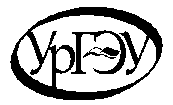 ФИО обучающегося: ХХХХХХХ ХХВыпускающая кафедра: шахматного искусства и компьютерной математикиНаправление подготовки 02.03.03 – математическое обеспечение и администрирование информационных системПрофиль подготовки: администрирование информационных системРуководитель: Часовских Виктор Петрович, профессор кафедры шахматного искусства и компьютерной математики, д-р т.н., профессорОтзыв руководителяна выпускную квалификационную работу на тему:__ХХХХХХХ________________________________________________________Характеристика ВКР (бакалавра)Уровень сформированности компетенций Характеристика обучающегося в период подготовкиОсобое мнение Вывод:Представленная ВКР «ХХХХХХХХ» соответствует всем нормативным документам УрГЭУ, регулирующим государственную итоговую аттестацию. Структура работы логически выдержана и отражает последовательное рассмотрение теоретических и практических вопросов, связанных с темой исследования. Результаты исследования могут быть использованы для дальнейшего исследования проблемы (тема ВКР).ВКР ФИО. рекомендована к защите. Часовских Виктор Петрович, профессор кафедры шахматного искусства и компьютерной математики, д-р т.н., профессордата  05.06.2022                                                                                                                                                ___________________	подписьМИНИСТЕРСТВО НАУКИ И ВЫСШЕГО ОБРАЗОВАНИЯ РОССИЙСКОЙ ФЕДЕРАЦИИФедеральное государственное бюджетное образовательное учреждение высшего образования«Уральский государственный экономический университет»(УрГЭУ)Критерии оценкиИндикаторотметить VАктуальность выбранной темы, обоснованность значимости проблемы для объекта исследованияВ работе четко обоснована актуальность темы ВКР с точки зрения значимости проблемы исследования. Формулировки точные и аргументированные.Актуальность выбранной темы, обоснованность значимости проблемы для объекта исследованияВ работе недостаточно полно обоснована актуальность темы ВКР и значимость проблемы исследования. Допускаются отдельные недочеты в формулировках.Актуальность выбранной темы, обоснованность значимости проблемы для объекта исследованияАктуальность темы ВКР обоснована не точно. Значимость проблемы исследования сформулирована фрагментарно.Актуальность выбранной темы, обоснованность значимости проблемы для объекта исследованияВ работе не обоснована актуальность проблемы.Теоретическая и практическая значимость исследованияВ работе обоснована теоретическая значимость исследования, отражена его связь с задачами профессиональной деятельности. Работа содержит рекомендации по использованию результатов проведенного исследования на практике.Теоретическая и практическая значимость исследованияВ работе не четко обоснована теоретическая значимость исследования, отражена связь исследования с задачами профессиональной деятельности.Работа содержит элементы рекомендаций по использованию результатов проведенного исследования на практике.Теоретическая и практическая значимость исследованияВ работе не обоснована теоретическая значимость исследования, связь исследования с задачами профессиональной деятельности не четко определена.Теоретическая и практическая значимость исследованияНе отражаются вопросы практического применения и внедрения результатов исследования в практику;неумение анализировать научные источники, делать необходимые выводы.Четкость формулировок цели и задач исследования, методическая грамотностьЦель и задачи исследования грамотно сформулированы, структура работы им полностью соответствует.  Правильно выбраны и применены необходимые методы исследования.Четкость формулировок цели и задач исследования, методическая грамотностьЦель и задачи грамотно сформулированы, структура работы в основном им соответствует. Имеются не значительные ошибки в выборе и/или применении методов исследования.Четкость формулировок цели и задач исследования, методическая грамотностьЦель и задачи сформулированы недостаточно четко, слабо связаны со структурой работы. Имеются грубые ошибки в выборе и/или применении методов исследования.Четкость формулировок цели и задач исследования, методическая грамотностьАппарат исследования не продуман или отсутствует его описание; не сформулированы цель и задачи.Логичность изложения материала. Наличие аргументированных выводов по результатам работы, их соответствие целевым установкам  В работе имеется четкая структура, внутреннее единство и композиционная целостность, логическая последовательность изложения материала. Сделаны аргументированные выводы по результатам работы, они соответствуют целевым установкам.Логичность изложения материала. Наличие аргументированных выводов по результатам работы, их соответствие целевым установкам  Материал изложен логично и последовательно, но имеются недочеты в структуре работы. Сделаны выводы по результатам работы, но они не всегда аргументированы. Выводы в основном соответствуют целевым установкам.Логичность изложения материала. Наличие аргументированных выводов по результатам работы, их соответствие целевым установкам  В работе отсутствует внутреннее единство, имеются нарушения в логике и последовательности изложения материала. Выводы поверхностные, не всегда соответствуют целевым установкам.Наличие обоснованных предложений по совершенствованию деятельности организации, изложение своего видения перспектив дальнейшего исследования проблемыВ работе содержатся самостоятельно сформулированные предложения по совершенствованию деятельности в организации, имеются обоснования, намечены пути дальнейшего исследования темы. (Возможно наличие акта внедрения)Наличие обоснованных предложений по совершенствованию деятельности организации, изложение своего видения перспектив дальнейшего исследования проблемыВ работе сформулированы предложения по совершенствованию деятельности организации, однако обоснования выполнены недостаточно корректно. Видение перспектив дальнейших исследований не структурированное.Наличие обоснованных предложений по совершенствованию деятельности организации, изложение своего видения перспектив дальнейшего исследования проблемыРекомендации по совершенствованию деятельности организации носят формальный характер. Видение перспектив дальнейших исследований отсутствует.Наличие обоснованных предложений по совершенствованию деятельности организации, изложение своего видения перспектив дальнейшего исследования проблемыРабота не носит самостоятельного исследовательского характера; не содержит анализа и практического разбора деятельности объекта исследования; не имеет выводов и рекомендаций.Уровень языковой и стилистической грамотностиВысокий уровень языковой и стилистической грамотности. В работе отсутствуют речевые и орфографические ошибки. Автор свободно владеет деловым стилем речи.Уровень языковой и стилистической грамотностиВ работе допущены некоторые стилистические и речевые погрешности, при этом автор хорошо владеет деловым стилем речи.Уровень языковой и стилистической грамотностиНедостаточное владение деловым стилем речи. В работе имеются различного рода ошибки; опечатки исправлены не полностью.Качество оформления работы  Работа оформлена в соответствии со всеми требованиями, предъявляемыми к ВКР.Качество оформления работы  Имеются не значительные недочеты в оформлении.Качество оформления работы  Много недочетов в оформлении.Качество оформления работы  Работа имеет вид компиляции из немногочисленных источников без оформления ссылок на них или полностью заимствована.Оформление работы не соответствует требованиям, предъявляемым к ВКР, поверхностное знакомство со специальной литературой; минимальный библиографический список.Уровень сформированности компетенций (ФГОС) и общетрудовых функций (ПС)Индикаторыотметить VАвтором показан высокий уровень сформированности компетенцийСпособности анализировать теоретические исследования и нормативные правовые акты и на их основе делать необходимые выводы, заключения, проекты, предложения, рекомендации.Автором показан высокий уровень сформированности компетенцийВ работе использованы источники на иностранном языке.Автором показан высокий уровень сформированности компетенцийАвтор апробировал результаты на практике и научно-практических конференциях международного, всероссийского и регионального уровней в своих докладах. Автором показан высокий уровень сформированности компетенцийСпособности разработки, внедрение, оценка и корректировка технологических или методических решений, процессов, имеющих практическое значение.Автором показан низкий уровень сформированности компетенцийНе сформированы способности анализировать теоретические исследования и нормативные правовые акты и на их основе делать необходимые выводы, заключения, предложения, рекомендации.Автором показан низкий уровень сформированности компетенцийВ работе не использованы источники на иностранном языке.Автором показан низкий уровень сформированности компетенцийАвтор не апробировал результаты на практике и научно-практических конференциях международного, всероссийского и регионального уровней в своих докладах (тезисах).Автором показан низкий уровень сформированности компетенцийНе сформированы способности разработки, внедрение, оценка и корректировка технологических или методических решений, процессов.